Рисование: 1. Вот и лето пришло;2. Цветочная полянка;3. Одуванчик золотойЦель:— продолжать учить детей замечать и называть сезонные изменения и устанавливать взаимосвязи— систематизировать знания детей о луге— уточнить представления о цветах, растущих на лугу— знакомить детей с правилами поведения на природе— вызывать у детей интерес к природе, умение видеть её красоту.-продолжать знакомить с нетрадиционными  техниками  рисования 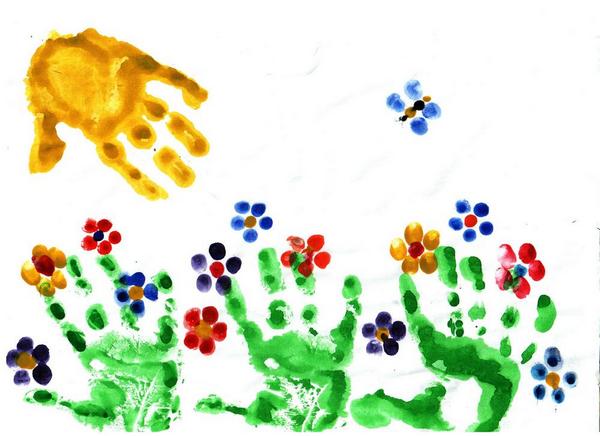 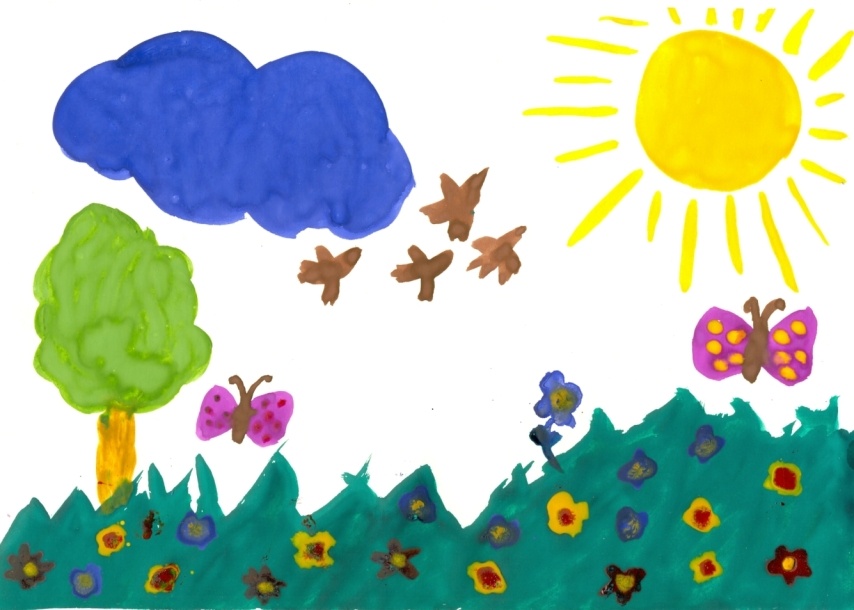  Как нарисовать одуванчикЭти одуванчики нарисованы в нетрадиционной технике рисования с использованием обычной пластиковой вилки. Белые пушистые головки одуванчиков выполнены из ватных дисков в технике аппликация.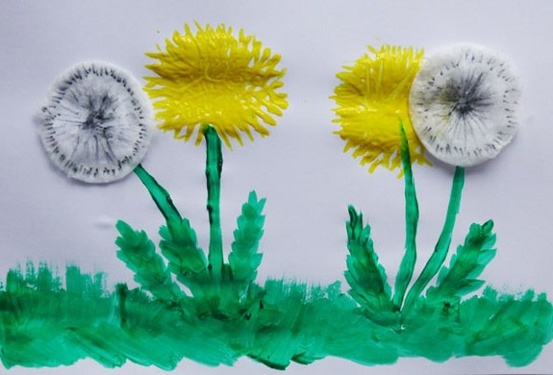 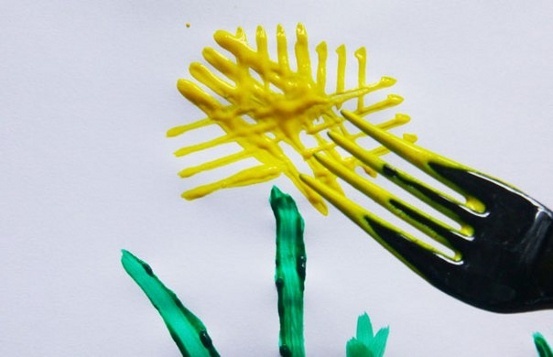 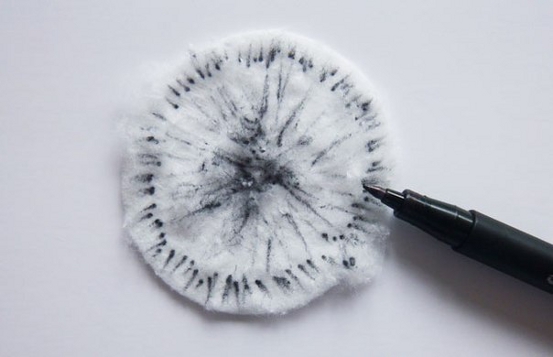 Еще очень просто можно нарисовать одуванчик при помощи ватной палочки.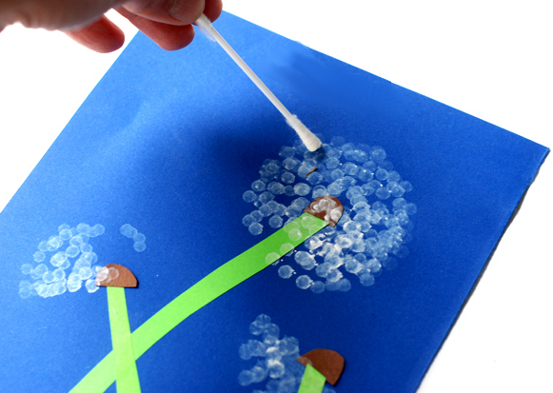 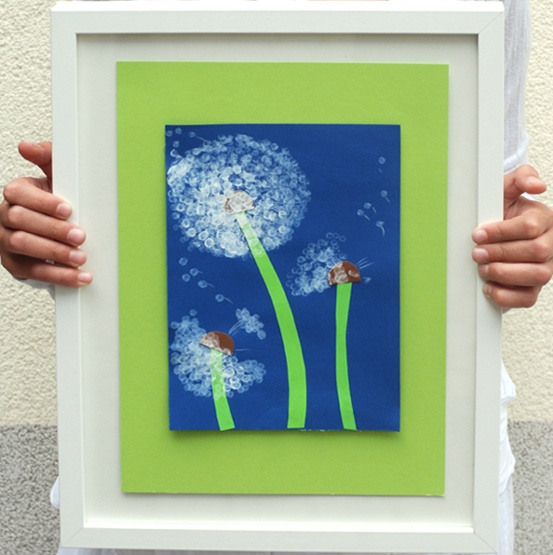 Малышам понравится рисовать одуванчики прямо пальчиками.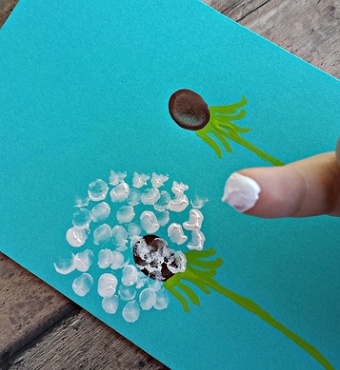 